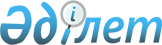 О внесении изменений в приказ Министра финансов Республики Казахстан от 25 февраля 2015 года № 126 "Об утверждении Правил рассмотрения и отбора целевых трансфертов на развитие"Приказ Министра финансов Республики Казахстан от 21 августа 2017 года № 506. Зарегистрирован в Министерстве юстиции Республики Казахстан 19 сентября 2017 года № 15723.
      ПРИКАЗЫВАЮ:
      1. Внести в приказ Министра финансов Республики Казахстан от 25 февраля 2015 года № 126 "Об утверждении Правил рассмотрения и отбора целевых трансфертов на развитие" (зарегистрирован в Реестре государственной регистрации нормативных правовых актов за № 10593, опубликован 13 мая 2015 года в информационно-правовой системе "Әділет") следующие изменения:
      в Правилах рассмотрения и отбора целевых трансфертов на развитие, утвержденных указанным приказом:
      пункт 2 изложить в следующей редакции: 
      "2. Целевыми трансфертами на развитие являются трансферты, передаваемые вышестоящими бюджетами в нижестоящие в пределах сумм, утвержденных в республиканском, областном, районном (города областного значения) бюджете, для реализации местных бюджетных программ развития.";
      в пункте 5:
      часть вторую изложить в следующей редакции:
      "За счет целевых трансфертов на развитие из вышестоящего бюджета реализуются МБИ, соответствующие Стратегическому плану развития Республики Казахстан до 2020 года, Прогнозной схеме территориально-пространственного развития страны, стратегическим направлениям и социально-экономическому развитию регионов, стратегическим планам государственных органов, государственным и правительственным программам, программам развития территорий.";
      подпункт 9) части третьей изложить в следующей редакции: 
      "9) объектов культуры, спорта и туризма, благоустройства, охраны окружающей среды, агропромышленного комплекса, лесного, рыбного хозяйства, коммунального, водного хозяйства, транспортной, инженерно-коммуникационной, индустриально-инновационной инфраструктуры, теплоэнергетической системы, общественного порядка и безопасности местного значения;";
      в пункте 6:
      абзац первый изложить в следующей редакции: 
      "6. Местный исполнительный орган области, города республиканского значения, столицы, района (города областного значения), аппарат акима города районного значения, села, поселка, сельского округа для определения сумм целевых трансфертов на развитие не позднее 15 марта текущего финансового года представляют в соответствующий центральный государственный орган или исполнительный орган, финансируемый из областного бюджета, бюджетов города республиканского значения, столицы, районного (города областного значения) бюджета:";
      подпункт 8) изложить в следующей редакции: 
      "8) отраслевое заключение соответствующего исполнительного органа, финансируемого за счет областного бюджета, бюджетов города республиканского значения, столицы или районного (города областного значения) бюджета.";
      часть третью пункта 7 изложить в следующей редакции:
      "Объемы финансирования из местного бюджета МБИ, на реализацию которых выделяются средства из республиканского бюджета в виде целевых трансфертов на развитие, на плановый период определяются в размере не менее 10 % по каждому новому местному инвестиционному проекту по всем отраслям, за исключением местного бюджета города Астаны, для которого объемы финансирования МБИ определяются в размере не менее 3 %. При выделении средств из резервов Правительства Республики Казахстан и местных исполнительных органов в виде целевых трансфертов на развитие софинансирование из соответствующих местных бюджетов не требуется."; 
      часть вторую пункта 8 изложить в следующей редакции: 
      "Перечень МБИ в разрезе объектов, предлагаемых к финансированию за счет целевых трансфертов на развитие с документами, направляется местным исполнительным органом, финансируемым из областного бюджета, бюджетов города республиканского значения, столицы, районного (города областного значения) бюджета, в соответствующий местный уполномоченный орган по государственному планированию, аппаратом акима, финансируемым из бюджетов города районного значения, села, поселка, сельского округа в местный уполномоченный орган по государственному планированию района (города областного значения)."; 
      подпункт 1) пункта 9 изложить в следующей редакции:
      "1) соответствие стратегическим и программным документам (Стратегическому плану развития Республики Казахстан до 2020 года; прогнозной схеме территориально-пространственного развития страны; государственным и правительственным программам; программам развития территорий; стратегическим планам государственных органов);"; 
      часть вторую пункта 12 изложить в следующей редакции:
      "В установленном бюджетным законодательством порядке проекты бюджетных программ и бюджетная заявка направляются исполнительным органом, финансируемым из областного бюджета, бюджетов города республиканского значения, столицы, районного (города областного значения) бюджета, в соответствующий местный уполномоченный орган по государственному планированию, аппаратом акима, финансируемый из бюджетов города районного значения, села, поселка, сельского округа в местный уполномоченный орган по государственному планированию района (города областного значения).";
      часть первую пункта 14 изложить в следующей редакции: 
      "14. В случае одобрения перечня МБИ соответствующей бюджетной комиссией центральный уполномоченный орган по бюджетному планированию или местный уполномоченный орган по государственному планированию на основании представленных перечней МБИ определяют общую сумму целевых трансфертов на развитие по каждой отрасли в разрезе регионов для включения в проект республиканского, областных бюджетов, районного (города областного значения) бюджета на соответствующий плановый период.";
      пункт 15 изложить в следующей редакции:
      "15. Сводная информация о местных бюджетных инвестиционных проектах в разрезе объектов, на реализацию которых предусмотрены средства в соответствующих местных бюджетах с указанием годовых сумм на текущий финансовый год и плановый период, в двухнедельный срок после принятия соответствующих постановлений местных исполнительных органов о реализации решений маслихатов о местных бюджетах направляется:
      местными исполнительными органами областей, города республиканского значения, столицы в центральный уполномоченный орган по бюджетному планированию;
      местными исполнительными органами районов (городов областного значения) в местный уполномоченный орган по государственному планированию области; 
      аппаратами акимов города районного значения, села, поселка, сельского округа в местный уполномоченный орган по государственному планированию района (города областного значения).".
      2. Департаменту бюджетного законодательства Министерства финансов Республики Казахстан (Ерназарова З.А.) в установленном законодательством порядке обеспечить: 
      1) государственную регистрацию настоящего приказа в Министерстве юстиции Республики Казахстан; 
      2) в течение десяти календарных дней со дня государственной регистрации настоящего приказа направление его копии в бумажном и электронном виде на казахском и русском языках в Республиканское государственное предприятие на праве хозяйственного ведения "Республиканский центр правовой информации" Министерства юстиции Республики Казахстан для официального опубликования и включения в Эталонный контрольный банк нормативных правовых актов Республики Казахстан; 
      3) в течение десяти календарных дней после государственной регистрации настоящего приказа направление его копии на официальное опубликование в периодические печатные издания; 
      4) размещение настоящего приказа на интернет-ресурсе Министерства финансов Республики Казахстан. 
      3. Настоящий приказ вводится в действие со дня его государственной регистрации.
      "СОГЛАСОВАН"
Министр национальной экономики
Республики Казахстан
__________Т. Сулейменов
28 августа 2017 года
					© 2012. РГП на ПХВ «Институт законодательства и правовой информации Республики Казахстан» Министерства юстиции Республики Казахстан
				
      Министр финансов
Республики Казахстан

Б. Султанов
